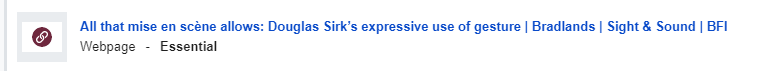 https://www.bfi.org.uk/news-opinion/sight-sound-magazine/comment/bradlands/all-heaven-allows-douglas-sirk-mise-en-sceneonline reference··